Publicado en Ciudad de México, México el 25/08/2020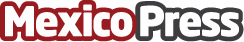 Cotemar concluye instalación de la plataforma Yaxché-CEl día de hoy, Grupo Cotemar anunció que concluyó en tiempo y forma la ingeniería, procura, fabricación e instalación del jacket y la plataforma Yaxché-C para Pemex Exploración y Producción, frente a la costa de CampecheDatos de contacto:Israel Ramón Estrada Vidal9383811400Nota de prensa publicada en: https://www.mexicopress.com.mx/cotemar-concluye-instalacion-de-la-plataforma Categorías: Internacional Campeche Ciudad de México Otros Servicios Otras Industrias http://www.mexicopress.com.mx